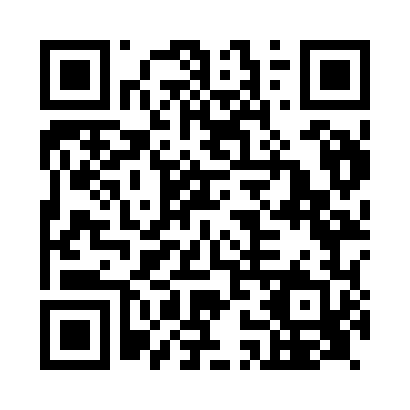 Prayer times for Suez, EgyptWed 1 May 2024 - Fri 31 May 2024High Latitude Method: NonePrayer Calculation Method: Egyptian General Authority of SurveyAsar Calculation Method: ShafiPrayer times provided by https://www.salahtimes.comDateDayFajrSunriseDhuhrAsrMaghribIsha1Wed4:326:0712:474:237:278:522Thu4:316:0612:474:237:288:533Fri4:296:0512:474:237:298:544Sat4:286:0412:474:237:298:545Sun4:276:0312:464:237:308:556Mon4:266:0312:464:237:318:567Tue4:256:0212:464:237:318:578Wed4:246:0112:464:237:328:589Thu4:236:0012:464:237:338:5910Fri4:226:0012:464:237:339:0011Sat4:215:5912:464:237:349:0112Sun4:205:5812:464:237:349:0213Mon4:195:5812:464:237:359:0314Tue4:185:5712:464:237:369:0315Wed4:175:5612:464:237:369:0416Thu4:165:5612:464:237:379:0517Fri4:155:5512:464:237:389:0618Sat4:145:5512:464:237:389:0719Sun4:145:5412:464:237:399:0820Mon4:135:5412:464:237:409:0921Tue4:125:5312:464:237:409:0922Wed4:115:5312:474:237:419:1023Thu4:115:5212:474:237:419:1124Fri4:105:5212:474:237:429:1225Sat4:095:5112:474:237:439:1326Sun4:095:5112:474:237:439:1427Mon4:085:5112:474:237:449:1428Tue4:075:5012:474:237:449:1529Wed4:075:5012:474:237:459:1630Thu4:065:5012:474:237:459:1731Fri4:065:4912:484:237:469:17